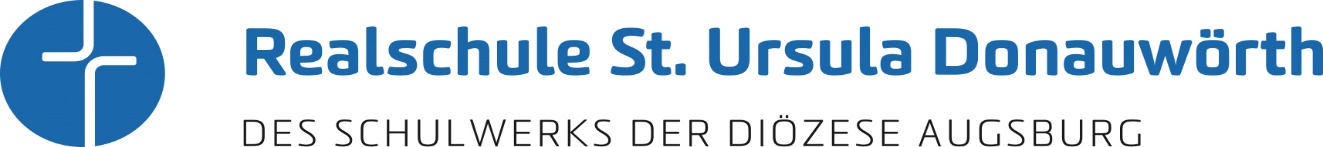 ERSTERFASSUNGSBOGENBitte vorab genauestens alle Punkte ausfüllen!Daten der*des Schüler*in:Name der Schüler*in: Vorname (Rufname): weitere Vornamen: Geboren am: 		in Ort: Land (nur bei nicht D):  	Zuzug im Jahr: Welche Sprache wird in der Familie überwiegend gesprochen? Staatsangeh.: 	Bekenntnis: Straße: Wohnort mit PLZ: Telefon: Mobil Mutter/Vater: Telefon Arbeitgeber Mutter/Vater: Sonstige Telefonnummer (z. B. Großeltern): E-Mail-Adresse: Erziehungsberechtigte:Mutter: Name und Vorname:  	 Bekenntnis: Vater:	Name und Vorname:  	 Bekenntnis:   Beide erziehungsberechtigt	     	 Nur Mutter erziehungsberechtigt Nur Vater erziehungsberechtigt	 PflegekindAdresse Elternteil (falls abweichend): Schulische Vorbildung:Schulname und Art der vorherigen Schule: Aus welcher Jahrgangsstufe? Besucht ein Geschwisterkind eine Schulwerksschule?	Nein	Ja		____________________________________________________(Namen der Schule)Schulweg:	Länge: km	Verkehrsmittel:	Kostenfreiheit: 	 Ja			 Nein 	(Nur bei Schulweglänge über 3 km erfolgt Kostenfreiheit – Antrag für Fahrkarten bitte aushändigen lassen!)Schnitt Übertrittsnote 3,0 oder schlechter (4. Klasse Grundschule)Wir wurden an der diesjährigen Infoveranstaltung der Realschule St. Ursula umfassend beraten und benötigen keine weitere Information. Wir wünschen noch eine Beratung. Probeunterricht___________________________________________________________________Für alle:Kenntnisnahme:	Wir haben davon Kenntnis genommen, dass für den Besuch der Realschule St. Ursula Schulgeld und evtl. Büchergeld (je nach staatlicher Verordnung) erhoben wird. Es besteht die Möglichkeit, einen Antrag auf Schulgeldreduzierung bzw. Aufhebung des Schulgeldes über das Sekretariat der Schule zu stellen. Datum, Unterschrift der Erziehungsberechtigten: _________________________Wunschmitschüler*in: 	(Bitte Name, Vorname des Mädchens/des Jungen, mit dem ihr Kind in die Klasse gehen möchte, eintragen; bis drei Nennungen möglich)	- Keine Zusage, dass die Klasseneinteilung mit der Wunschmitschüler*in klappt. Wir versuchen unser Möglichstes, die Wünsche zu erfüllen. –___________________________________________________________________Chronische Erkrankungen: 	Liegt bei Ihrer Tochter/ihrem Sohn eine chronische Erkrankung vor, bei der es zu einer Notfallsituation in der Schule kommen könnte:		 Nein	 Ja(Bei Ja bitten wir um gesonderte Mitteilung um welche Erkrankung es sich handelt und welche Notfallmaßnahmen durchgeführt werden müssen). Unterlagen vorgelegt:		(Fehlende Unterlagen: Nr.____________)Fehlende Unterlagen müssen baldmöglichst nachgereicht werden!Geburtsurkunde (Kopie reicht) oder Kopie aus dem Familienstammbuch (1)Nachweis der Erziehungsberechtigung (bei Alleinerziehenden / Geschiedenen (Kopie des Scheidungsurteils))				   (2)Vollmacht für die Anmeldung bei Geschiedenen (beide erziehungsberechtigt)								   (3)Erklärung zur Sorgeberechtigung (bei Alleinerziehenden/Geschiedenen) (4)Staatsangehörigkeitsnachweis (bei Staatsangehörigkeit nicht deutsch)    (5)Übertrittszeugnis im Original							   (6)Zwischenzeugnis/Jahreszeugnis im Original					   (7)Falls chronische Erkrankung vorhanden – Mitteilung/Angabe von Notfallmaßnahmen								   (8)